Č.j. ZSA-466/2023ObjednávkaNa základě Vaší cenové nabídky objednáváme z e-shopu eZidle.cz (č. objednávky 166564) židle Latte Cafe VII Chrome celkem 42 kusů:13 ks barva Mint13 ks barva Saffron 16 ks barva Dark Graphite.  V celkové ceně 86 310 Kč včetně DPH.S pozdravemMgr. Petr Holánekředitel školyObjednávka potvrzena dne:	 ………………………………………Za dodavatele potvrdil: 		………………………………………				    (podpis, razítko)Ezidle.cz s.r.o.Družstevní 294739 61 Třinec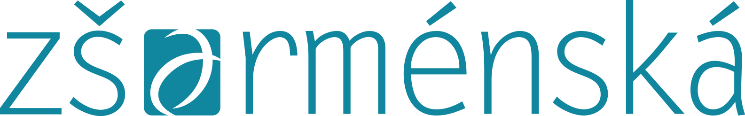 V Brně dne 13. 10. 2023